MODELO DE PLANO DE COMUNICAÇÃO DE FUSÕES E AQUISIÇÕES		PLANO DE COMUNICAÇÃO INTERNA DE M&A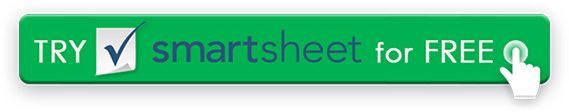 PLANO DE COMUNICAÇÃO INTERNA DE M&APLANO DE COMUNICAÇÃO INTERNA DE M&APLANO DE COMUNICAÇÃO INTERNA DE M&APLANO DE COMUNICAÇÃO INTERNA DE M&APLANO DE COMUNICAÇÃO INTERNA DE M&APLANO DE COMUNICAÇÃO INTERNA DE M&APLANO DE COMUNICAÇÃO INTERNA DE M&APARTE INTERESSADAAUTORIDADE/INTERESSEPRINCIPAIS INTERESSES E QUESTÕESVEÍCULO DE COMUNICAÇÃOFREQUÊNCIACÓPIA ESCRITA se aplicávelRESPONSÁVELCOMENTÁRIOSPLANO DE COMUNICAÇÃO EXTERNA DE M&APLANO DE COMUNICAÇÃO EXTERNA DE M&APLANO DE COMUNICAÇÃO EXTERNA DE M&APLANO DE COMUNICAÇÃO EXTERNA DE M&APLANO DE COMUNICAÇÃO EXTERNA DE M&APLANO DE COMUNICAÇÃO EXTERNA DE M&APLANO DE COMUNICAÇÃO EXTERNA DE M&APLANO DE COMUNICAÇÃO EXTERNA DE M&APARTE INTERESSADAAUTORIDADE/INTERESSEPRINCIPAIS INTERESSES E QUESTÕESVEÍCULO DE COMUNICAÇÃOFREQUÊNCIACÓPIA ESCRITA se aplicávelRESPONSÁVELCOMENTÁRIOSAVISO DE ISENÇÃO DE RESPONSABILIDADEQualquer artigo, modelo ou informação fornecidos pela Smartsheet no site são apenas para referência. Embora nos esforcemos para manter as informações atualizadas e corretas, não fornecemos garantia de qualquer natureza, seja explícita ou implícita, a respeito da integridade, precisão, confiabilidade, adequação ou disponibilidade do site ou das informações, artigos, modelos ou gráficos contidos no site. Portanto, toda confiança que você depositar nessas informações será estritamente por sua própria conta e risco.